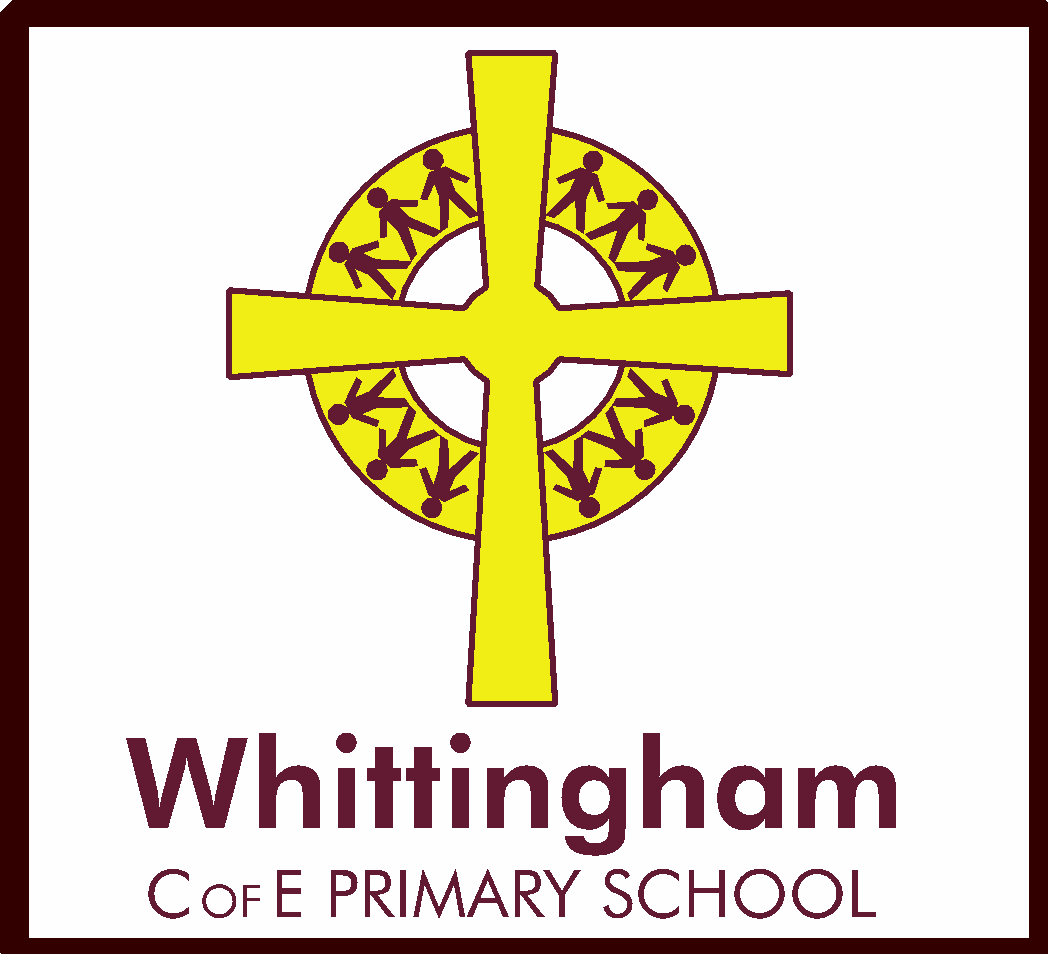 Whittingham C of E Early Years Class Teacher Job Share Fixed Term Post (0.4 FTE – 0.6 FTE). To start Monday November 1st 2021 (or as soon as possible thereafter).Fixed Term until end of Summer Term 2022 with the possibility of this being extended.Person SpecificationESSENTIALDESIRABLEQUALIFICATIONSHave qualified teacher status.An enhanced DBS check (completed on appointment).Proven suitability to work with children and young people (through the interview selection process and references).Paediatric First Aid.Thrive Approach Trainer Practitioner or similar training which recognises the importance of good physical and emotional health and well- being for all.Trained in RWI.KNOWLEDGE & UNDERSTANDINGTo have a good understanding of the characteristics of effective learning within Key Stage 2 age range.Have a detailed knowledge of the relevant aspects of the Key Stage 2 curriculum and other statutory requirements and initiatives.Experience of being a class teacher in Year 3 or Year 4.Have the willingness and enthusiasm needed to lead and manage a curriculum subject whilst inspiring others.An interest in developing a curriculum area across the school.To be able to contribute positively to the School Development Plan and School Self Evaluation. Experience of celebrating and championing equality and diversity across the curriculum.Demonstrate knowledge and understanding and take account of wider curriculum developments which are relevant to your work.Experience of planning and implementing a creative, exciting, and challenging curriculum.Experience of teaching in mixed ability classes.Extensive experience of teaching in a mixed Year 3 and 4 class. Passion and a desire to develop and lead a subject such as geography, history, computing, RE/PSHE  or MFL.Awareness and understanding of the Active Learn approach and how it benefits children’s mathematical thinking.Awareness and understanding of the impact of effective teaching of phonics using the RWI programme and how this can be developed as necessary in KS2.Has had experience in using an online communication with parents and is adept at providing Remote and/or Blended LearningPLANNING EXPECTATIONSBe able to identify clear learning intentions, content, lesson structures and sequences according to the National Curriculum, school planning structures and the pupils being taught.Be able to set clear targets for pupils’ learning, building on prior attainment and working towards challenging individual targets. Have had experience of working with children with a range of special educational needs and to be able to provide positive and targeted support which enables all learners to be the best they can be.Demonstrate consistent and effective planning of lessons and sequences of lessons to meet pupils’ learning needs.Demonstrate consistent and effective use of information about prior attainment to make clear expectations for all pupils.Be able to write and implement Pupil Case Studies, Pupil Passports and SEND Support Plans as well as any other paperwork as required to promote individual pupil achievement.To be able to follow plans given by outside agencies and oversee 1-1 work.TEACHING & MANAGING PUPIL LEARNINGHave a proven track record of very good teaching.Be able to ensure effective teaching of the whole class, groups and individuals so that teaching objectives are met.To be able to engage children and move their learning forward by following the children’s interests.Set high expectations for pupil behaviour, establishing and maintaining a good standard of discipline through well-focused teaching and through positive and productive relationships.Use inclusive teaching methods which keep pupils engaged and inspired.Demonstrate consistent and effective use of a range of appropriate strategies for teaching and classroom management.Experience of and willingness to lead extra-curricular activities Have a proven track record of outstanding teaching.To have had experience of developing a positive behaviour management policy which has impacted greatly on the whole school ethos.ASSESSMENT & EVALUATIONBe able to assess how well learning objectives have been achieved and use this assessment to inform future teaching.Use school-based assessment and tracking systems to monitor progress and plan targeted next steps in learning.Mark and monitor pupils’ learning, providing constructive oral and written feedback and identify next steps in line with the schools marking policy.To have had experience of developing an effective marking policy.PUPIL ACHIEVEMENTBe able to analyse pupil progress and attainment data and use this to effectively plan provision to secure progress towards individual pupil targets.To ensure that standards remain high.To support and develop colleague’s assessment procedures and help them to plan their next steps for your area of subject leadership.RELATIONS WITH PARENTS & WIDER COMMUNITYPrepare and present informative reports to parents.Understand the need to liaise with outside agencies responsible for pupil welfare.Communicate effectively with parents and carers.To take part in home visits.To be an active part in the wider community and to support the ethos of the school.To be aware of the impact of mental health and well-being on children and staff and to be able to use strategies to support this.To be able to organise and lead parent participation events and assemblies when the current situation allows for these to resume.To be an active member of the PTA.MANAGING OWN PERFORMANCE & PROFESSIONAL DEVELOPMENTDemonstrate a commitment to being a positive member of an exciting, forward- thinking Primary School. Understand the need to take responsibility for their own professional development and keep up to date with research and developments in pedagogy and in the subjects taught.Have an understanding of your professional responsibilities in relation to school policies and practices.Set a good example to the children you teach in terms of your presentation and personal conduct.Be able to evaluate your own teaching critically and use this to improve effectiveness.To be experienced at working with Teaching Assistants to ensure they feel valued and to support them in their professional development where appropriate.To be keen to access further CPD.MANAGING & DEVELOPING STAFF & OTHER ADULTSTo be able to work effectively in a class team and to ensure that a consistent approach is maintained so that the highest possible outcomes for pupils can be achieved.Be able to form extremely positive relationships with staff, governors and parents.Make effective use of support staff and volunteers in the classroom.Be able to establish good relationships and encourage good working practices.To work effectively with outside professionals that are brought into school to enhance children’s learning.MANAGING RESOURCESAbility to create a caring, challenging and effective learning environment both indoors and outdoors for all pupils.Select and make good use of books, IT and other learning resources which enable teaching objectives to be met.